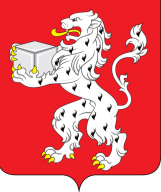 Администрация городского поселения – город ЭртильЭртильского муниципального районаВоронежской областиП О С Т А Н О В Л Е Н И Е   от   27.01.2020г.  №  22                  г. ЭртильО внесении изменений в постановлениеадминистрации городского поселения – город Эртиль от 09.12.2019г. №799 «Об утверждении правил отнесения расходовгородского бюджета на соответствующие целевыестатьи, направлений расходов и перечня кодовцелевых статей расходов городского бюджета» В соответствии со ст. 21 Бюджетного кодекса Российской Федерации,   администрация городского поселения – город Эртиль Эртильского муниципального района Воронежской области постановляет:1. В постановление администрации городского поселения – город Эртиль от 09.12.2019г. №799 «Об утверждении правил отнесения расходов городского бюджета на соответствующие целевые статьи, направлений расходов и перечня кодов целевых статей расходов городского бюджета» внести изменения следующего содержания:1.1. Приложение №1 дополнить словами: «01 1 09 00000 Основное мероприятие «Мероприятия по воспроизводству и использованию природных ресурсов».1.2. Приложение №2 дополнить словами: «L0160 Капитальные вложения в объекты муниципальной собственности. По данному направлению расходов отражаются расходы на капитальный ремонт гидротехнических сооружений пруда на нижнем и среднем прудах «Балка песчаная».1.3. Приложение №3 дополнить словами: - «01 1 09 00000 Основное мероприятие «Мероприятия по воспроизводству и использованию природных ресурсов»; - «01 1 09 L0160 Капитальные вложения в объекты муниципальной собственности. Капитальный ремонт гидротехнических сооружений пруда на нижнем и среднем прудах «Балка песчаная». 2. Настоящее постановление вступает в силу с момента подписания и подлежит опубликованию в сборнике муниципальных  правовых актов городского поселения – город Эртиль Эртильского муниципального района Воронежской области «Муниципальный вестник». 3. Контроль за исполнением настоящего постановления оставляю за собой.Глава городского поселения –город Эртиль                                                                   А.В. Прокудин